Pengaruh Model Pembelajaran Berbasis Masalah Terhadap Hasil Belajar Matematika Pada Siswa Kelas V SD Inpres Kompleks BTN IKIP Kecamatan Rappocini Kota Makassar Anugrah Putri Utami1, Latri2, Suarlin 31 Jurusan Pendidikan Guru Sekolah Dasar Universitas Negeri MakassarEmail: aputriutami21@gmail.com2 Jurusan Pendidikan Guru Sekolah Dasar Universitas Negeri MakassarEmai: unm@gmail.com 3 Jurusan Pendidikan Guru Sekolah Dasar Universitas Negeri MakassarEmail: unmlatri2014@gmail.com                        ©2020 –Pinisi Journal PGSD. This article open acces licenci by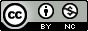                     CC BY-NC-4.0 (https://creativecommons.org/licenses/by-nc/4.0/)AbstractThe effect of problem-based learning models on mathematics learning outcomes in fifth grade students of SD Inpres Complex BTN IKIP, Rappocini District, Makassar City. The research objectives are: (1) An overview of the application of the problem-based learning model in mathematics subjects. (2) Description of mathematics learning outcomes. (3) Knowing the effect of the problem-based learning model on mathematics learning outcomes. The approach used in this research is descriptive quantitative with the type of research being quasi experimental design. The data analysis techniques used are: descriptive statistical analysis and inferential statistical analysis. Based on the results of the study, it showed that: 1) The application of the Problem-Based Learning model in class V SD Inpres Komplek BTN IKIP, Rappocini District, Makassar City had a positive influence as evidenced by the results of observations made at each meeting, which increased from the effective category to very effective. 2) The results of learning mathematics after applying the Problem-Based Learning model are more improved than the results of learning mathematics before. This is proven by the increase in mathematics learning outcomes from the very poor category to the sufficient category. 3) There is a significant influence in the application of the Problem-Based Learning model on student learning outcomes at SD Inpres Complex BTN IKIP, Rappocini District, Makassar City in learning mathematics.Keywords: Learning OutcomesAbstrakPengaruh model pembelajaran berbasis masalah terhadap hasil belajar matematika pada siswa kelas V SD Inpres Kompleks BTN IKIP Kecamatan Rappocini Kota Makassar. Tujuan penelitian yaitu: (1) Gambaran penerapan model pembelajaran berbasis masalah pada mata pelajaran matematika. (2) Gambaran hasil belajar matematika. (3) Mengetahui pengaruh model pembelajaran berbasis masalah terhadap hasil belajar matematika. Pendekatan yang digunakan dalam penelitian ini adalah kuantitatif deskriptif dengan jenis penelitian adalah quasi experimen design. Teknik analisis data yang digunakan yaitu: analisis statistik deskriptif dan analisis statistik inferensial. Berdasarkan hasil penelitian menunjukkan bahwa: 1) Penerapan model Pembelajaran Berbasis Masalah di kelas V SD Inpres Kompleks BTN IKIP Kecamatan Rappocini Kota Makassar memberikan pengaruh positif terbukti dengan hasil pengamatan yang dilakukan pada setiap pertemuan mengalami peningkatan dari kategori efektif menjadi sangat efektif. 2) Hasil belajar matematika siswa setelah diterapkan model Pembelajaran Berbasis Masalah lebih meningkat dibandingkan hasil belajar matematika sebelumnya. Hal tersebut dibuktikan dengan meningkatnya hasil belajar matematika dari kategori sangat kurang meningkat ke kategori cukup. 3) Terdapat pengaruh signifikan dalam penerapan model Pembelajaran Berbasis Masalah terhadap hasil belajar siswa di SD Inpres Kompleks BTN IKIP Kecamatan Rappocini Kota Makassar pada pembelajaran matematika.Kata Kunci:  Hasil Belajar.PENDAHULUANPendidikan pada dasarnya merupakan proses peningkatan kualitas Sumber Daya Manusia (SDM) yang amat diperlukan dalam pembangunan, berkembang keyakinan bahwa pendidikan memainkan peranan yang sangat penting dan mendasar dalam upaya meningkatkan mutu SDM. Semakin disadari pula bahwa program pembangunan pendidikan bersifat mampu memecahkan masalah-masalah yang dihadapi saat ini dan juga mampu menjawab tantangan yang lebih kompleks di masa yang akan datang. Kemampuan ini hanyalah dapat dicapai jika program-program pembangunan pendidikan memiliki dampak terhadap peningkatan mutu dan relevansi pendidikan sejalan dengan kebutuhan pembangunan yang terus berubah dan berkembang.Pembangunan nasional adalah tanggung jawab seluruh bangsa Indonesia, oleh karena itu sektor pendidikan haruslah menempati posisi dan peranan penting dalam peningkatan kualitas sumber daya manusia, karena pendidikan merupakan salah satu aspek pembangunan dan sekaligus merupakan syarat yang harus dipenuhi dalam rangka terwujudnya pembangunan nasional. Undang-Undang No. 20 tahun 2003 Pasal 4 tentang Sistem Pendidikan Nasional, dikemukakan bahwa: Pendidikan adalah usaha sadar terencana untuk mewujudkan suasana belajar dan proses pembelajaran agar peserta didik secara aktif mengembangkan kompetensi dirinya untuk memiliki ketekunan spiritual keagamaan, pengendalian diri, kepribadian, kecerdasan, akhlak mulia, serta keterampilan yang diperlukan dirinya, masyarakat, bangsa, dan Negara.Sebagai tindak lanjut usaha terencana yang ditetapkan dalam undang-undang pendidikan tersebut di atas, maka pemerintah berupaya untuk meningkatkan mutu pendidikan melalui berbagai usaha. Salah satu usaha terencana yang dilakukan pemerintah untuk meningkatkan mutu pendidikan adalah perubahan kurikulum dari Kurikulum Berbasis Kompetensi (KBK) menjadi Kurikulum Tingkat Satuan Pendidikan (KTSP).Salah satu tujuan pembelajaran Matematika di Sekolah Dasar (SD) tercantum dalam Kurikulum Tingkat Satuan Pendidikan (KTSP) menurut Depdiknas (2006) adalah melatih siswa untuk mengembangkan kemampuan dalam menarik kesimpulan, kreatif, mampu menyelesaikan masalah dan mengkomunkasikan gagasan, serta menata cara berfikir untuk mengubah tingkah laku.Salah satu mata pelajaran di Sekolah Dasar (SD) yang wajib untuk diikuti adalah Matematika. Matematika merupakan ilmu murni mengenai bentuk, konsep, besaran, dan konsep-konsep yang berhubungan antara satu dengan yang lainnya. Maka pelajaran Matematika tidak lepas dari penggunaan rumus tertentu yang dianggap susah oleh sebagian siswa kemudian susana pembelajaran yang tidak menarik, dan penuh ketegangan. Hal ini mengakibatkan sebagian siswa seringkali susah untuk menerima dan memahami materi Matematika yang diajarkan oleh guru dan akhirnya memperoleh nilai hasil belajar yang rendah.Model pembelajaran berbasis masalah telah diterapkan oleh Susi Yanti (2015) dengan judul penerapan model pembelajaran berbasis masalah dalam meningkatkan proses pembelajaran dan hasil belajar IPS kelas IV.A SD Negeri 79 Pekanbaru dan hasil penelitiannya membuktikan bahwa model pembelajaran berbasis masalah dapat meningkatkan hasil belajar IPS siswa. Selanjutnya, penelitian yang dilakukan oleh Rizki Novita Putri Ayudya (2017) dengan judul pengaruh model pembelajaran berbasis masalah terhadap hasil belajar matematika pada siswa kelas IV di SD Negeri 3 Pasuruan dan hasil penelitiannya membuktikan bahwa dari hasil penelitian diperoleh nilai signifikan. Berdasarkan observasi awal yang dilakukan peneliti yaitu dengan melihat secara langsung dan wawancara dengan masing-masing wali kelas SD Inpres Kompleks BTN IKIP Kecamatan Rappocini Kota Makassar diperoleh hasil bahwa pembelajaran matematika di sekolah ini masih belum sepenuhnya terlaksana dengan baik. Salah satu dampak dari masalah tersebut adalah rendahnya nilai matematika pada ujian akhir semester ganjil siswa kelas V di sekolah tersebut. Untuk mata pelajaran matematika, KKM di sekolah tersebut adalah 70 dan terdapat sekitar 30% siswa memperoleh nilai rata-rata pada mata pelajaran matematika masih dibawah KKM. Hal ini membuktikan bahwa pembelajaran matematika di sekolah tersebut belum optimal dan belum tuntas apabila mengacu pada pendapat Mulyasa (2014) yang menyatakan bahwa pembelajaran di kelas dianggap tuntas apabila ≥ 75% dari jumlah siswa memperoleh nilai diatas KKM. Situasi tersebut terjadi dikarenakan beberapa faktor, yaitu: (1) Siswa jarang dilibatkan dalam memecahkan masalah yang diberikan, (2) Siswa belum menguasai teknik-teknik pengukuran, (3) Siswa kurang memahami materi pelajaran, (4) Sebagian siswa bermalas-malasan dalam mengerjakan tugas Matematika. Hal tersebut bisa terjadi karena: (1) Guru saat mengajar kurang melibatkan siswa dalam memecahkan masalah, (2) Guru lebih banyak memberikan soal sekaligus menjelaskan cara kerjanya. Hal inilah yang menyebabkan hasil belajar Matematika rendah. Agar hasil belajar siswa dapat meningkat, khususnya pada mata pelajaran Matematika perlu diterapkan model pembelajaran yang disesuaikan dengan materi pelajaran Matematika tersebut, salah satu diantaranya adalah melalui model pembelajaran berbasis masalah yaitu menekankan pembelajaran yang terpusat kepada siswa dengan menyelesaikan permasalahan dalam kehidupan sehari-hari untuk meningkatkan kreatifitas dan hasil belajar para siswa dalam mempelajari Matematika.Martinis (2007: 164), mengatakan “metode pemecahan masalah merupakan metode yang merangsang berfikir dan menggunakan wawasan tanpa melihat kualitas pendapat yang dihasilkan oleh siswa”. Oleh karena itu, guru disarankan melihat jalan fikiran yang disampaikan oleh siswa untuk mengeluarkan pendapat mereka, dan sekali-kaliguru seharusnya tidak boleh tidak menghargai pendapat siswa, sekalipun pendapat siswa tersebut salah menurut guru. Diharapkan dengan menerapkan model pembelajaran berbasis masalah dapat meningkatkan hasil belajar siswa khususnya mata pelajaran Matematika, karena model pembelajaran ini mengaktifkan siswa untuk ikutserta dalam proses pembelajaran, yaitu dengan menyelesaikan masalah-masalah yang diberikan yang berkaitan dengan kehidupan sehari-hari.Berdasarkan pemaparan di atas, penulis tertarik melakukan penelitian tentang: “Pengaruh Model Pembelajaran Berbasis Masalah terhadap Hasil Belajar Matematika pada Siswa Kelas V SD Inpres Kompleks BTN IKIP Kecamatan Rappocini Kota Makassar”. Sesuai dengan tujuan penelitian yaitu: (1) Gambaran penerapan model pembelajaran berbasis masalah pada mata pelajaran matematika. (2) Gambaran hasil belajar matematika. (3) Mengetahui pengaruh model pembelajaran berbasis masalah terhadap hasil belajar matematika.METODEPendekatan yang dipilih dalam pelaksanaan penelitian ini adalah pendekatan kuantitatif. Pendekatan ini dipilih karena dalam penerapannya peneliti mengembangkan dan menggunakan model-model matematis, teori-teori dan hipotesis yang dikaitkan dengan kejelasan unsur. Tujuan dari penelitian kuantitatif ini ialah untuk menelaah tentang pengaruh model pembelajaran berbasis masalah terhadap hasil belajar matematika pada siswa.Jenis penelitian ini menggunakan jenis penelitian eksperimen dengan desain penelitian Quasi Experimen Design karena relevan dengan upaya pemecahan masalah pembelajaran. Penelitian ini dilaksanakan pada siswa kelas V SD Inpres Kompleks BTN IKIP Kecamatan Rappocini Kota Makassar. Variabel penelitian adalah objek penelitian atau apa yang menjadi titik perhatian sebuah penelitian. Penelitian ini memiliki dua variabel, yaitu variabel bebas (independent variable) dan variabel terikat (dependent variabel). Variabel bebas dalam penelitian ini adalah model pembelajaran berbasis masalah dan variabel terikat dalam penelitian ini adalah hasil belajar siswa.Desain penelitian yang digunakan dalam penelitian ini adalah Non Equivalent Control Group Design. Rancangan ini melibatkan dua kelas, yaitu kelas eksperimen dan kelas kontrol. Sebelum dilakukan perlakuan pada kedua kelas diberikan pretest terlebih dahulu, yakni untuk mengetahui kemampuan awal pada siswa. Selanjutnya kelas eksperimen diberikan perlakuan dengan diberikan model pembelajaran berbasis masalah, sedangkan kelas kontrol menggunakan pembelajaran konvensional. Setelah diberi perlakuan maka kedua kelas diberikan post-test untuk mengetahui kemampuan akhir pada siswa. Tabel 3.1 Rancangan Desain PenelitianKeterangan: E = Kelas eksperimenK = Kelas kontrolO1:  pretest kelas eksperimenX: treatment/perlakuan dengan menggunakan model pembelajaran berbasis masalahO2: posttest kelas eksperimenO3: pretest kelas kontrolO4: posttest kelas kontrolBerdasarkan gambar di atas, menggambarkan bahwa desain ini menggunakan dua kelompok, yaitu kelompok eksperimen dan kelompok kontrol. Pretest dilaksanakan sebelum melakukan perlakuan dan post-test diberikan pada akhir perlakuan untuk menunjukan seberapa jauh akibat dari perlakuan yang diberikan.Populasi dalam penelitian ini adalah seluruh siswa Kelas V SD Inpres Kompleks BTN IKIP Kecamatan Rappocini Kota Makassar yang terdiri dari 2 sekolah, yaitu SD Inpres BTN IKIP I dan SD Inpres BTN IKIP II. Populasi penelitian ini didasarkan pada tingkat homogenan dan akreditasi sekolah yang sama. Alasan memilih kelas V adalah karena peneliti menemukan permasalahan di kelas tersebut pada saat pengamatan awal.Tabel 3.2 Populasi Siswa Kelas V SDI Kompleks BTN IKIPSumber: Daftar Hadir SD Inpres Kompleks BTN IKIP Kecamatan Rappocini Kota MakassarSampel dalam penelitian ini peneliti menggunakan metode probability sampling. Sedangkan cara pengambilan sampel yang digunakan adalah cluster random sampling. Teknik sampel ini disebut juga teknik kelompok, teknik ini dilakukan dengan jalan memilih sampel yang didasarkan pada klusternya bukan individunya. Pengambilan sampel dengan teknik cluster random sampling mengikuti langkah-langkah sebagai berikut : Memilih secara random dua kelas yang sepadan dan memiliki karateristik yang sama atau hampir sama yang tersedia di populasi, memilih satu kelas dari dua kelas berdasarkan langkah a sebagai kelas eksperimen, adapun kelas yang tidak terpilih berdasarkan langkah b secara otomatis akan menjadi kelas kontrol, dan siswa  yang  terlibat  dari  dua  kelas  tersebut   merapakan   sampel   yang   akan  diselidiki dalam penelitian ini. Menggunakan teknik pengumpulan data antara lain sebagai berikut: Pertama, Tes Hasil Belajar. Tes merupakan instrument yang digunakan untuk mengumpulkan data hasil belajar pretest dan posttest baik setelah adanya perlakuan maupun tanpa adanya perlakuan metode berbasis masalah tersebut. Instrument tersebut berupa soal-soal essay yang akan terlebih dahulu divalidasi oleh dosen ahli sebelum digunakan. Kedua, Lembar observasi bertujuan untuk memperoleh data terkait penerapan metode berbasis masalah pada mata pelajaran matematika serta aktivitas yang terjadi di dalam kelas yang meliputi lembar observasi keterlaksanaan proses pembelajaran.Tabel 3.3 Keterlaksanaan Proses Pembelajaran(Sumber: Arikunto, 2013)Ketiga, dokumentasi merupakan data penunjang dalam penelitian ini, meliputi daftar jumlah siswa baik laki-laki maupun perempuan, absensi siswa, lembar jawaban tes, gambar kegiatan, dan data sekolah. Pembelajaran dilaksanakan selama 4 kali pertemuan. Pertemuan pertama sebagai pretest. Pertemuan kedua-keempat sebagai pemberian treatment (tindakan). Pertemuan kelima sebagai postest. Setiap pertemuan dilakukan dalam waktu 2 x 35 menit. Validitas instrumen terdiri atas beberapa jenis dan validasi instrumen yang akan digunakan  dalam penelitian ini yaitu pengujian validasi  oleh  ahli yaitu dosen yang bersangkutan. Teknik analisis data yang digunakan dalam penelitian ini ada 2 yaitu: analisis statistik deskriptif dan analisis statistik inferensial. Analisis statistik deskriptif adalah statistik yang digunakan untuk menganalisis data dengan cara mendeskripsikan atau menggambarkan data yang telah terkumpul sebagaimana adanya tanpa bermaksud membuat kesimpulan yang berlaku untuk umum atau generalisasi. Analisis deskrptif bertujuan untuk mendeskripsikan atau menggambarkan hasil belajar matematika siswa yang diperoleh dari perbandingan hasil pretest dan postest kelompok eksperimen. Terdiri dari nilai rata-rata (mean), standar deviasi, nilai tertinggi, dan nilai terendah. Analisis statistik inferensial adalah teknik statistik yang digunakan untuk menganalisis data sampel dan hasilnya diberlakukan populasi.Prosedur pengumpulan data, pembelajaran dilaksanakan selama 4 kali pertemuan. Pertemuan pertama sebagai pretest. Pertemuan kedua-keempat sebagai pemberian treatment (tindakan). Pertemuan kelima sebagai postest. Setiap pertemuan dilakukan dalam waktu 2 x 35 menit. Adapun rincian dari prosedur tersebut adalah sebagai berikut: Pretest, kegiatan pretest dilakukan sebelum treatment dengan tujuan mengetahui kemampuan awal siswa dalam hasil belajar matematika di kelas V sebelum diberikan tindakan di kelas. Pemberian Treatment, berupa kegiatan proses belajar mengajar yang menggunakan model pembelajaran berbasis masalah yang dilaksanakan di kelas eksperimen dan model pembelajaran konvensional di kelas kontrol. Dan Postest, pada tahap ini, siswa diberikan posttest untuk membandingkan hasil belajar matematika siswa pada kelas eksperimen yang diberikan treatment dan kelas kontrol yang tidak diberikan treatment. Validitas instrumen terdiri atas beberapa jenis dan validasi instrumen yang akan digunakan dalam penelitian ini yaitu pengujian validasi oleh ahli yaitu dosen yang bersangkutan.Teknik analisis data yang digunakan dalam penelitian ini ada 2 yaitu: analisis statistik deskriptif dan analisis statistik inferensial. Analisis statistik deskriptif adalah statistik yang digunakan untuk menganalisis data dengan cara mendeskripsikan atau menggambarkan data yang telah terkumpul sebagaimana adanya tanpa bermaksud membuat kesimpulan yang berlaku untuk umum atau generalisasi. Analisis deskrptif bertujuan untuk mendeskripsikan atau menggambarkan hasil belajar matematika siswa yang diperoleh dari perbandingan hasil pretest dan postest kelompok eksperimen. Terdiri dari nilai rata-rata (mean), standar deviasi, nilai tertinggi, dan nilai terendah. Analisis statistik inferensial adalah teknik statistik yang digunakan untuk menganalisis data sampel dan hasilnya diberlakukan populasi.Uji normalitas data, uji normalitas merupakan uji statistik yang dilakukan untuk mengetahui apakah data sampel berdistribusi normal atau tidak. Pengujian normalitas data dengan menggunakan bantuan pengolahan data SPSS versi 20,0 for Windows. Pengujian dilakukan dengan uji normalitas Kolmogrof-Smirnov dengan menggunakan taraf signifikan 0,05 dimana jika P - Value > α  maka dapat disimpulkan distribusi normal. Uji Homogenitas, uji asumsi yang dilakukan dari uji normalitas data. Jika uji normalitas data telah dilakukan dan diperoleh data berdistribusi normal maka akan dilanjutkan dengan uji homogenitas. Pengujian homogenitas digunakan untuk mengetahui apakah data dari sampel tersebut memenuhi kekonstantaan varians (homogen). Pengujian ini dilakukan dengan menggunakan bantuan program SPSS versi 20.0 dengan uji Levene's Test For Equality of Variances. Hipotesis yang akan diuji adalah sebagai berikut:Ho : Variansi sampel homogen	H1 : Variansi sampel tidak homogenyKriteria Pengujian : Menerima Ho jika nilai peluang P-Value > α = 0,05Uji hipotesis yang digunakan yaitu uji independent sample t-test yang berfungsi untuk menguji dua sampel yang berbeda. Analisis ini bertujuan untuk membandingkan perbedaan hasil belajar siswa antara kelompok eksperimen dan kelompok kontrol. Analisis ini dilakukan dengan bantuan program Statistical Package for Sosial Science (SPSS) versi 20.0. Syarat data dikatakan signifikan apabila nilai Sig. (2.-Tailed)lebih kecil dari 0.05.HASIL DAN PEMBAHASANHasilLangkah awal yang dilakukan oleh peneliti adalah menguji validitas instrument soal (pretest dan posttest), validitas yang digunakan adalah validitas isi untuk menguji instrumen penelitian sebelum digunakan dan dilanjutkan dengan pemberian treatment melalui penerapan model pembelajaran berbasis masalah untuk meningkatkan hasil belajar siswa V SD. Peneliti menggunakan validitas isi. Validitas isi yaitu validitas yang mengukur tujuan khusus tertentu yang sejajar dengan materi atau isi pelajaran yang diberikan dalam hal ini validitas isi dilakukan oleh seseorang yang ahli dalam bidangnya, yakni Rahmawati Patta, S.Si., M.Pd sebagai validator instrumen soal. Data yang diperoleh dan dianalisis dalam penelitian ini meliputi hasil pretest dan posttest hasil belajar Matematika yang diambil dari kelas V SD Inpres BTN IKIP I Kecamatan Rappocini Kota Makassar yang berjumlah 62 siswa.Hasil penelitian ini diuraikan sebagai berikut: Gambaran Penerapan Model Pembelajaran Berbasis Masalah. Pelaksanaan proses pembelajaran di kelas V SD Inpres Kompleks BTN IKIP Kecamatan Rappocini Kota Makassar dengan model pembelajaran berbasis masalah pada pelajaran Matematika khususnya pada materi Volume Bangun Ruang (kubus dan balok) yang diperoleh gambaran proses pembelajaran selama empat kali pertemuan dimana Pertemuan 1 pemberian pretest pada masing-masing kelas, 2 kali pertemuan di kelas VB SD Inpres BTN IKIP I sebagai kelas eksperimen dan di kelas VA SD Inpres BTN IKIP I sebagai kelas kontrol dan terakhir pertemuan ke-4 pemberian posttest pada masing-masing kelas. Dalam pelaksanaannya dapat dilihat dari hasil aktivitas peneliti yang mengajar di kelas tersebut dan aktivitas siswa.Penerapan pendekatan model pembelajaran berbasis masalah pada mata pelajaran Matematika di kelas ekperimen memberikan pengaruh positif terhadap peningkatan hasil belajar matematika siswa. Hal ini dibuktikan dengan hasil pengamatan yang telah dilakukan pada saat proses pembelajaran berlangsung. Hasil pengamatan tersebut dapat dilihat pada tabel berikut:Tabel 4.1 Deskripsi Lembar Keterlaksaan Model Pembelajaran Berbasis MasalahSumber: Data primer yang diolah, 2019Berdasarkan data pada tabel 4.1 di atas, dapat disimpulkan bahwa pada pertemuan I proses pembelajaran yang dilaksanakan dengan presentase tingkat pencapaian 79,16%. Persentase pencapaian tersebut diperoleh dengan membagi skor indikator yang dicapai dengan skor maksimal dikali 100% dan berada pada kategori efektif. Pada pertemuan II proses pembelajaran yang dilaksanakan dengan presentase tingkat pencapaian 95,83%. Persentase pencapaian tersebut diperoleh dengan membagi skor indikator yang dicapai dengan skor maksimal dikali 100% dan berada pada kategori sangat efektif.Hal tersebut menunjukkan bahwa pelaksanaan pembelajaran melalui penerapan pendekatan model pembelajaran berbasis masalah berlangsung secara efektif dikarenakan kategori presentase untuk setiap pertemuan meningkat dari kategori efektif menjadi karegori sangat efektif.Gambaran Hasil Belajar Matematika Siswa. Hasil belajar Matematika siswa yang digunakan sebelum perlakuan yaitu pretest dan sesudah perlakuan diukur dengan menggunakan posttest. Pretest dan posttest merupakan soal essay yang terdiri dari 5 soal. Kemudian siswa diminta untuk mengerjakan soal dengan tepat dan setiap jawaban diberikan skor. Berdasarkan hasil analisis sebagaimana yang tercantum pada lampiran, maka rangkuman statistik hasil belajar Matematika di SD Inpres BTN IKIP I pada kelas VB sebagai kelas eksperimen dan kelas VA sebagai kelas kontrol adalah sebagai berikut: Data Pretest  Hasil Belajar Matematika Siswa Kelas Eksperimen. Pretest hasil belajar matematika siswa kelas VB sebagai kelas eksperimen dilakukan pada tanggal 28 Agustus 2019 dengan jumlah subjek penelitian sebanyak 31 orang. Setelah data pretest diperoleh kemudian diolah menggunakan bantuan program IBM SPSS Statistic Version 16.0, untuk mengetahui data deskripsi skor nilai pretest siswa pada kelas eksperimen. Data hasil pretest kelas eksperimen dapat dilihat pada tabel berikut:Tabel 4.2 Deskripsi Data Pretest Kelas EksperimenSumber: SPSS version 16.0Berdasarkan tabel 4.2 di atas, dapat dilihat bahwa rata-rata (mean) pretest kelas eksperimen sebesar 52.51 dengan penyebaran data (standar deviasi) sebesar 1.0262. Hal ini berarti nilai standar deviasi lebih kecil dari nilai rata-rata (mean) sehingga dapat disimpulkan bahwa nilai rata-rata dapat mewakili semua data. Nilai modus (mode) sebesar 44 yang menunjukkan bahwa kebanyakan siswa memiliki nilai dibawah 70 sehingga belum memenuhi Kriteria Ketuntasan Minimum (KKM). Rentang nilai (range) antara nilai tertinggi dan nilai terendah adalah 32. Jika skor pretest hasil belajar matematika siswa kelas eksperimen dikelompokkan ke dalam 5 kategori, maka diperoleh daftar distribusi frekuensi dan persentase kategori hasil pretest kelas eksperimen pada table berikut: Tabel 4.3 Distribusi Frekuensi dan Presentase Kategori Hasil Pretest Kelas EksperimenSumb er: SPSS version 16,0  Berdasarkan tabel 4.3 di atas, diketahui jumlah siswa yang memperoleh nilai kategori kurang sebanyak 8 orang dengan persentase 25,8%. Sedangkan jumlah siswa yang memperoleh kategori sangat kurang sebanyak 23 orang dengan persentase 74,2%. Berdasarkan hasil analisis deskriptif yang telah dilakukan dapat disimpulkan bahwa hasil pretest pada kelas eksperimen berada pada kategori sangat kurang, hal ini dapat dilihat berdasarkan rata-rata (mean) hasil belajar matematika pada kelas eksperimen secara keseluruhan berjumlah 52.51.Data Pretest  Hasil Belajar Matematika Siswa Kelas Kontrol. Pretest hasil belajar matematika siswa kelas VA sebagai kelas kontrol dilakukan pada tanggal 29 Agustus 2019 dengan jumlah subjek penelitian sebanyak 31 orang. Setelah data pretest diperoleh kemudian diolah menggunakan bantuan program IBM SPSS Statistic Version 16.0, untuk mengetahui data deskripsi skor nilai pretest siswa pada kelas kontrol. Data hasil pretest kelas kontrol dapat dilihat pada tabel berikut: Tabel 4.4 Deskripsi Data Pretest Kelas KontrolSumber: SPSS version 16.0 Berdasarkan tabel 4.4 di atas, dapat dilihat bahwa rata-rata (mean) pretest kelas kontrol sebesar 54.06 dengan penyebaran data (standar deviasi) sebesar 1.0526. Hal ini berarti nilai standar deviasi lebih kecil dari nilai rata-rata (mean) sehingga niai rata-rata dapat mewakili semua data. Nilai modus (mode) sebesar 60 yang menunjukkan bahwa kebanyakan siswa memiliki nilai dibawah 70 sehingga belum memenuhi Kriteria Ketuntasan Minimum (KKM). Adapun rentang nilai (range) antara nilai tertinggi dan nilai terendah adalah 40. Jika skor pretest hasil belajar matematika siswa kelas kontrol dikelompokkan ke dalam 5 kategori, maka diperoleh daftar distribusi frekuensi dan persentase kategori hasil pretest kelas kontrol pada table berikut:Tabel 4.5 Distribusi Frekuensi dan Presentase Kategori Hasil Pretest Kelas KontrolSumber: SPSS version 16,0 Berdasarkan tabel 4.5 di atas, diketahui bahwa jumlah siswa yang memperoleh nilai kategori cukup sebanyak 2 orang siswa dengan persentase 6,5%, sedangkan jumlah siswa yang memperoleh kategori kurang sebanyak 11 orang siswa dengan persentase 35,5%. Jumlah siswa yang memperoleh kategori sangat kurang sebanyak 18 siswa dengan persentase 58,0%. Berdasarkan hasil analisis deskriptif yang telah dilakukan dapat disimpulkan bahwa hasil pretest pada kelas kontrol berada pada kategori sangat kurang, hal ini dapat dilihat bedasarlan nilai rata-rata (mean) hasil belajar matematika pada kelas kontrol secara keseluruhan berjumlah 54.06.Data Postest  Hasil Belajar Matematika Siswa Kelas Eksperimen Posttest hasil belajar matematika siswa pada kelas eksperimen dilakukan pada tanggal 04 April 2019 dengan jumlah subjek penelitian sebanyak 31 siswa. Setelah data posttest diperoleh kemudian diolah menggunakan bantuan program IBM SPSS Statistic Version 16.0, untuk mengetahui data deskripsi skor nilai posttest siswa pada kelas eksperimen. Data hasil posttest kelas eksperimen dapat dilihat pada tabel berikut:Tabel 4.6 Deskripsi Data Posttest Kelas EksperimenSumber: SPSS version 16.0. Berdasarkan tabel 4.6 di atas, dapat dilihat bahwa rata-rata (mean) kelas eksperimen sebesar 77.03 dengan penyebaran data (standar deviasi) sebesar 1.2392. Hal ini berarti nilai standar deviasi lebih kecil dari nilai rata-rata (mean) sehingga niai rata-rata dapat mewakili semua data. Nilai modus (mode) sebesar 84 yang menunjukkan bahwa kebanyakan siswa memiliki nilai diatas 70 sehingga siswa telah memenuhi Kriteria Ketuntasan Minimum (KKM). Adapun rentang nilai (range) antara nilai maksimum dan minimum adalah 44. Jika skor posttest hasil belajar matematika siswa kelas eksperimen dikelompokkan ke dalam 5 kategori, maka diperoleh daftar distribusi frekuensi dan persentase kategori hasil posttest kelas eksperimen pada tabel berikut:Tabel 4.7 Distribusi Frekuensi dan Presentase Kategori Hasil Postest Kelas Eksperimen Sumber: SPSS version 16,0Berdasarkan tabel 4.7 di atas, diketahui bahwa jumlah siswa yang memperoleh nilai kategori sangat baik sebanyak 5 orang siswa dengan persentase 16,1%. Jumlah siswa yang memperoleh kategori baik sebanyak 11 orang siswa dengan persentase 35,5%, siswa yang memperoleh kategori cukup sebanyak 6 orang siswa dengan persentase 19,3%, siswa yang memperoleh kategori kurang sebanyak 7 orang siswa dengan persentase 22,6% dan siswa yang memperoleh kategori sangat kurang sebanyak 2 orang siswa dengan persentase 6,5%. Berdasarkan hasil analisis deskriptif yang telah dilakukan dapat disimpulkan bahwa hasil postest pada kelas eksperimen berada pada kategori cukup. Hal ini dapat dilihat berdasarkan nilai rata-rata (mean) hasil belajar matematika pada kelas eksperimen secara keseluruhan berjumlah 77.03. Data Posttest  Hasil Belajar Matematika Siswa Kelas Kontrol. Posttest hasil belajar matematika siswa pada kelas kontrol dilakukan pada tanggal 04 April 2019 dengan jumlah subjek penelitian sebanyak 31 siswa. Setelah data posttest diperoleh kemudian diolah menggunakan bantuan program IBM SPSS Statistic Version 16.0, untuk mengetahui data deskripsi skor nilai posttest siswa pada kelas kontrol. Data hasil posttest kelas kontrol dapat dilihat pada table berikut:Tabel 4.8 Deskripsi Data Posttest Kelas Kontrol	Berdasarkan tabel 4.8 di atas, dapat dilihat bahwa rata-rata (mean) kelas kontrol sebesar 60.51 dengan penyebaran data (standar deviasi) sebesar 9.5633. Hal ini berarti nilai standar deviasi lebih kecil dari nilai rata-rata (mean) sehingga niai rata-rata dapat mewakili semua data. Nilai modus (mode) yaitu 52 yang menunjukkan bahwa kebanyakan siswa memiliki nilai dibawah 70 sehingga belum memenuhi Kriteria Ketuntasan Minimum (KKM). Adapun rentang nilai (range) antara niai maximum dan nilai minimum adalah 36. Jika skor posttest hasil belajar matematika siswa kelas kontrol dikelompokkan ke dalam 5 kategori, maka diperoleh daftar distribusi frekuensi dan persentase kategori hasil posttest kelas kontrolpada table berikut:Tabel 4.9 Distribusi Frekuensi dan Presentase Kategori Hasil Posttest Kelas Kontrol Sumber: SPSS version 16,0 Berdasarkan tabel 4.9 di atas, diketahui bahwa jumlah siswa yang memperoleh nilai kategori sangat baik dan baik tidak ada. Jumlah siswa yang memperoleh kategori cukup sebanyak 6 orang siswa dengan perentase 19,4%. Sedangkan siswa yang memperoleh kategori kurang sebanyak 13 orang siswa dengan persentase 41,9% dan yang memperoleh kategori sangat kurang sebanyak 12 orang siswa dengan persentase 38,7%. Berdasarkan hasil analisis deskriptif yang telah dilakukan dapat disimpulkan bahwa hasil posttest pada kelas kontrol berada pada kategori kurang. Hal ini dapat dilihat berdasarkan nilai rata-rata (mean) hasil belajar matematika pada kelas kontrol secara keseluruhan berjumlah 60.51. Berdasarkan data penelitian hasil belajar matematika siswa yang telah dilakukan, maka perbandingan nilai pretest dan posttest di kelas eksperimen dan kelas kontrol dapat disajikan dalam diagram berikut ini:Gambar 4.1 Diagram Perbandingan nilai pretest dan posttest kelas eksperimen dan kelas controlPengaruh Penerapan Model Pembelajaran Berbasis Masalah terhadap Hasil Belajar Matematika Siswa. Uji Hipotesis. Independent Sample T-Test Pretest Eksperimen dan Pretest Kontrol. Analisis ini dilakukan dengan menguji hasil pretest kelas eksperimen dan pretest kelas kontrol dengan menggunakan bantuan program IBM SPSS Statistic Version 16.0. Syarat data dikatakan signifikan apabila nilai probabilitas lebih besar dari 0,05. Analisis ini bertujuan untuk mengetahui perbedaan hasil belajar siswa antara kelas eksperimen dan kelas kontrol sebelum diberikan perlakukan.Berikut ini adalah hasil Independent Sample t-Test nilai pretest kelas eksperimen dan pretest kelas kontrol.Tabel 4.10 Hasil Uji Independent Sample T-test Pretest kelas Eksperimen dan kelas    Kontrol Sumber: SPSS version 16.0 Berdasarkan tabel di atas, terlihat nilai p-value lebih besar dari 0,05, diketahui bahwa tidak terdapat perbedaan yang signifikan hasil belajar matematika antara kelas eksperimen dan kelas kontrol sebelum diberikan perlakuan. Independent Sampel T-Test Posttest Eksperimen dan Posttest Kontrol. Analisis ini dilakukan dengan menguji hasil postest kelas eksperimen dan kelas kontrol dengan menggunakan bantuan program SPSS version 16.0. Syarat dapat dikatakan signifikan apabila nilai p-value lebih kecil dari 0,05. Analisis ini bertujuan untuk mengetahui perbedaan hasil belajar matematika antara kelas eksperimen dan kontrol setelah diberikan perlakuan. Berikut ini adalah hasil uji Indepenedent Sample t-Test  nilai posttest kelas eksperimen dan kelas kontrol.Tabel 4.11  Hasil Uji Independent Sample T-test Postest kelas Eksperimen dan kelas  KontrolSumber: SPSS version 16.0 Berdasarkan tabel 4.13 di atas, terlihat nilai p-value lebih kecil dari 0,05, diketahui bahwa terdapat perbedaan yang signifikan hasil belajar matematika kelas yang diajarkan dengan model Pembelajaran Berbasis Masalah dan kelas yang tidak diajarkan dengan model Pembelajaran Berbasis Masalah. Hasil perhitungan diperoleh p-value < 0,05 maka dalam hal ini Ho ditolak dan Ha diterima. Dapat ditulis sebagai berikut: Ha : Terdapat perbedaan hasil belajar yang diajarkan dengan model Pembelajaran Berbasis Masalah dan tanpa diajarkan model Pembelajaran Berbasis Masalah pada mata pelajaran matematika kelas V SD Inpres Kompleks BTN IKIP  Kecamatan Rappocini Kota Makassar.PembahasanPenelitian dilakukan selama kurang lebih 2 pekan yang dimulai pada tanggal 23 Agustus – 07 September 2019 di kelas V SD Inpres Kompleks BTN IKIP Kecamatan Rappocini Kota Makassar. Subjek penelitian ini terdiri dari dua kelas yaitu kelas VA sebagai kelas kontrol dan VB sebagai kelas eksperimen. Adapun pada kelas eksperimen dengan jumlah siswa sebanyak 31 siswa yang terdiri dari 16 siswa laki-laki dan 15 siswa perempuan, sedangkan pada kelas kontrol sebanyak 31 siswa yang terdiri dari 15 siswa laki-laki dan 16 siswa perempuan. Kedua kelas tersebut diberikan pretest sebagai tes awal untuk mengetahui bagaimana hasil belajar siswa sebelum diberikan perlakuan. Kemudian pada kelas eksperimen diberikan perlakuan berupa penerapan model Pembelajaran Berbasis Masalah, sedangkan pada kelas kontrol tanpa penerapan model Pembelajaran Berbasis Masalah. Selanjutnya, kedua kelas tersebut diberikan posttest sebagai tes akhir setelah diberi perlakuan.Proses pembelajaran di kelas VB SD Inpres BTN IKIP I Kecamatan Rappocini Kota Makassar sebagai kelas eksperimen dengan menerapkan model Pembelajaran Berbasis Masalah pada mata pelajaran Matematika khususnya pada materi Volume Bangun Ruang (kubus dan balok) diamati oleh dua observer yakni observer pertama (wali kelas) mengamati aktivitas guru dan observer kedua (mahasiswa) mengamati aktivitas siswa. Hasil dari penelitian tersebut menunjukkan bahwa pelaksanaan pembelajaran melalui model Pembelajaran Berbasis Masalah memberikan pengaruh positif dan berlangsung secara efektif dikarenakan kategori presentase untuk setiap pertemuan meningkat.Data yang diperoleh setelah melakukan kegiatan observasi dianalisis secara analisis statistik deskriptif yang digunakan untuk menjawab gambaran penerapan model Pembelajaran Berbasis Masalah serta mendeskripsikan tingkat hasil belajar kognitif siswa, analisis statistik inferensial digunakan untuk menguji normalitas menggunakan Kolmogorow-Smirnov, untuk menguji homogenitas menggunakan Test of Homogenity of Variances dan uji hipotesis dengan menggunakan Uji Independent Sample T-test. Berdasarkan analisis deskriptif yang dilakukan pada data Pretest hasil belajar diketahui bahwa kelas eksperimen pada hasil belajar Matematika berada pada kategori sangat kurang dengan rata-rata (mean) sebesar 52.51 dan kelas kontrol berada pada kategori sangat kurang dengan rata-rata (mean) sebesar 54.06. Selanjutnya dilakukan uji normalitas untuk mengetahui apakah data tersebut berdistribusi normal. Syarat data dikatakan normal apabila lebih besar dari 0,05. Data Pretest kelas eksperimen 0,068 dan data Pretest kelas kontrol 0,144. Setelah itu, dilakukan uji homogenitas untuk mengetahui apakah kedua kelas tersebut homogen. Data dikatakan homogen apabila nilai signifikansinya atau  lebih besar dari 0,05. Data Pretest kelas eksperimen dan kelas kontrol sebesar 0,643.Selanjutnya analisis deksriptif yang dilakukan pada data Posttest hasil belajar Matematika diketahui bahwa kelas eksperimen berada pada kategori cukup dengan rata-rata (mean) sebesar 77.03 dan kelas kontrol berada pada kategori kurang dengan rata-rata (mean) sebesar 60.51. Selanjutnya dilakukan uji normalitas untuk mengetahui apakah data tersebut berdistribusi normal. Syarat data dikatakan normal apabila  lebih besar dari 0,05. Data Posttest kelas eksperimen 0,178 dan data Posttest kelas kontrol 0,152. Setelah itu, dilakukan uji homogenitas untuk mengetahui apakah kedua kelas tersebut homogen. Data dikatakan homogen apabila nilai signifikansinya atau  lebih besar dari 0,05. Data Posttest kelas eksperimen dan kelas kontrol sebesar 0,112. Dari hasil analisis tersebut menunjukkan bahwa ada perbedaan yang signifikan antara nilai kelas eksperimen yang telah diajarkan dengan model Pembelajaran Berbasis Masalah dengan nilai kelas kontrol yang tidak diajarkan dengan model Pembelajaran Berbasis Masalah. Selanjutnya, dilakukan uji hipotesis dengan menggunakan Uji Independent Sample T-test. Data Pretest kelas eksperimen dan kelas kontrol yaitu 0,560. Data Postest kelas eksperimen dan kelas kontrol yaitu 0,000. Berdasarkan hasil uji Independent Sample t-test (Uji-t) yang telah dilakukan terhadap kelas eksperimen dan kelas kontrol, diketahui bahwa terdapat perbedaan hasil belajar Matematika antara kelas yang diajarkan dengan model Pembelajaran Berbasis Masalah dengan kelas yang tanpa diajarkan model Pembelajaran Berbasis Masalah. Jadi, dapat disimpulkan bahwa terdapat pengaruh positif penerapan model Pembelajaran Berbasis Masalah terhadap hasil belajar matematika siswa kelas V SD Inpres Kompleks BTN IKIP Kecamatan Rappocini Kota Makassar.KESIMPULAN DAN SARANBerdasarkan hasil penelitian yang dilakukan dapat disimpulkan beberapa hal antara lain: Penerapan model Pembelajaran Berbasis Masalah di kelas V SD Inpres Kompleks BTN IKIP Kecamatan Rappocini Kota Makassar memberikan pengaruh positif terbukti dengan hasil pengamatan yang telah dilakukan pada setiap pertemuan mengalami peningkatan dari kategori efektif menjadi sangat efektif.Hasil belajar matematika siswa setelah diterapkan model Pembelajaran Berbasis Masalah lebih meningkat dibandingkan hasil belajar matematika siswa sebelum diterapkan model Pembelajaran Berbasis Masalah. Hal tersebut dibuktikan dengan meningkatnya hasil belajar matematika dari kategori sangat kurang meningkat ke kategori cukup. Terdapat pengaruh yang signifikan penerapan model Pembelajaran Berbasis Masalah. Hal ini dibuktikan dengan adanya perbedaan hasil belajar pretest dan posttest dengan nilai sig.hitung < 0,05.Berdasarkan hasil penelitian dan kesimpulan dapat dikemukakan beberapa saran sebagai berikut: Bagi Kepala Sekolah, memberikan apresiasi yang tinggi terhadap guru untuk dapat menerapkan model yang inovatif dan efektif dalam menunjang keberhasilan proses pembelajaran.Bagi Guru, dapat menerapkan model Pembelajaran Berbasis Masalah sebagai salah satu alternatif untuk meningkatkan hasil belajar siswa terhadap pelajaran Matematika. Bagi Siswa, dapat mengikuti proses pembelajaran dengan lebih aktif, antusias, serta perasaan senang terkait dengan model Pembelajaran Berbasis Masalah. Bagi Peneliti selanjutnya, dapat dijadikan sebagai salah satu referensi dalam melakukan penelitian dalam meningkatkan hasil belajar siswa dalam mata pelajaran Matematika.DAFTAR PUSTAKA Alfianika, N. 2016. Buku Ajar Metode Penelitian Pengajaran Bahasa Indonesia. Yogyakarta: Deepublish.Aunurahman. 2016. Belajar dan Pembelajaran. Bandung:  Alfabeta.Daryanto. 2009. Penelitian Tindakan Kelas dan Penelitian Tindakan Sekolah. Yogyakarta: Gava Media.Dimyanti, dkk. 2006. Belajar dan Pembelajaran. Jakarta: Rineka Cipta.There are no sources in the current document.Hamalik, Oemar. 2001. Proses Belajar Mengajar. Jakarta: Bumi Aksara.Haling, Abdul. 2007. Belajar dan Pembelajaran. Makassar: UNM.Ibrahim, Muslimin. 2000. Pengajaran Berdasarkan Masalah. Surabaya: University Press Surabaya.Karsono. 2006. Pendidikan Matematika I. Jakarta: Universitas Terbuka.Kurikulum Tingkat Satuan Pendidikan (KTSP) 2006. Mata Pelajaran Matematika untuk Tingkat SD/MI. Jakarta: Depdiknas.Martinis, Yamin. 2007. Desain Pembelajaran Berbasis Tingkat Satuan Pendidikan. Jambi: Gaung Persada Pers.Mulyasa. 2014. Pengembangan dan Implementasi Kurikulum 2013. Bandung: Remaja Rosdakarya.Novita Putri Ayudya, Rizki. 2017. Pengaruh Model Pembelajaran Berbasis Masalah terhadap Hasil Belajar Matematika pada Siswa Kelas IV di SD Negeri 3 Pasuruan. Lampung Selatan: Universitas Lampung.Purwanto. 1990. Psikologi Pendidikan. Bandung: PT Remaja Rosdakarya.Rusman. 2010. Model-Model Pembelajaran. Jakarta: Rajawali Pers.Sanjaya, Wina. 2007. Pembelajaran Berbasis Standar Proses Pendidikan. Jakarta: Kencana.Trianto. 2007. Mendesain Model Pembelajaran Inovatif Progresif. Surabaya: Kencana.Undang-Undang. No. 20 Tahun 2003. Tentang Sistem Pendidikan Nasional. Jakarta: Cipta Umbara.Upu, H. 2003. Problem Soving dan Problem Solving dalam Pembelajaran Matematika. Bandung: Pustaka Ramadhan.Yanti, Susi. 2015. Penerapan Model Pembelajaran Berbasis Masalah dalam Meningkatkan Proses Pembelajaran dan Hasil Belajar IPS Kelas IV.A SD Negeri 79 Pekanbaru. Pekanbaru: Universitas Riau.Kelompok PretestTreatmentPost-testEO1XO2KO3-O4SekolahKelasJumlah SiswaSD Inpres BTN IKIP IVA31 orangSD Inpres BTN IKIP IVB31 orangSD Inpres BTN IKIP IIV30 orangTotal92 orang SkorKategori< 20 %Sangat kurang efektif21% - 40%Kurang efektif41% - 60 %Cukup efektif61% - 80%Efektif81% - 100%Sangat efektifNoKegiatan yang DiamatiSkorSkorNoKegiatan yang DiamatiPertemuan 1Pertemuan 21.Kemampuan memotivasi siswa/mengkomunikasikan tujuan pembelajaran442.Kemampuan menyajikan materi dan menghubungkannya dengan dunia nyata343.Kemampuan menjelaskan soal/masalah kontekstual kepada siswa344. Kemampuan mengamati cara siswa menyelesaikan masalah/soal kontekstual345.Kemampuan mengoptimalkan interaksi siswa dalam bekerja sama dengan kelompoknya346.Kemampuan kemampuan membimbing siswa membuat kesimpulan terhadap materi yang telah dipelajari33          Total          Total1923         Persentase Total         Persentase Total79,16%95,83%          Kategori          KategoriEfektifSangat EfektifStatisticsStatisticsStatisticsMatematikaMatematikaMatematikaNValid31NMissing0MeanMean52.51MedianMedian52ModeMode 44Std. DeviationStd. Deviation 1.0262VarianceVariance 105.32RangeRange 32MinimumMinimum 36MaximumMaximum 68SumSum 1628.00Interval Nilai		KategoriJumlahPresentase90 – 100Sangat Baik00,0%80 – 89Baik00,0%70 – 79Cukup00,0%60 – 69Kurang825,8%0 – 59Sangat Kurang2374,2%Jumlah31100%MatematikaMatematikaMatematikaNValid31NMissing0MeanMean 54.06MedianMedian 56ModeMode 60Std. DeviationStd. Deviation 1.0526VarianceVariance 110.796RangeRange 40MinimumMinimum 32MaximumMaximum 72SumSum 1676.00Interval Nilai		KategoriJumlahPresentase90 – 100Sangat Baik00,0%80 – 89Baik0 0,0%70 – 79Cukup26,5%60 – 69Kurang1135,5%0 – 59Sangat Kurang1858,0% Jumlah31100%StatisticsStatisticsStatisticsMatematikaMatematikaMatematikaNValid31NMissing0MeanMean77.03MedianMedian80ModeMode84Std. DeviationStd. Deviation 1.2392VarianceVariance 153.56RangeRange44MinimumMinimum52MaximumMaximum96SumSum 2388.00Interval Nilai		KategoriJumlahPresentase90 – 100Sangat Baik516,1%80 – 89Baik1135,5%70 – 79 Cukup619,3%60 – 69Kurang722,6%0 – 59Sangat Kurang26,5% Jumlah31100%StatisticsStatisticsStatisticsMatematikaMatematikaMatematikaNValid31NMissing0MeanMean60.51MedianMedian60ModeMode52Std. DeviationStd. Deviation 9.5633VarianceVariance 91.45RangeRange 36MinimumMinimum40MaximumMaximum76SumSum 1876.00Sumber: SPSS version 16.0Sumber: SPSS version 16.0Sumber: SPSS version 16.0Interval Nilai		     KategoriJumlahPresentase90 – 100Sangat Baik00,0%80 – 89Baik00,0%70 – 79Cukup619,4%60 – 69Kurang1341,9%0 - 59 Sangat Kurang1238,7% Jumlah18100%DataKeteranganPretest Eksperimen dan Pretest Kontrol0,5600,560 > 0,05 = tidak terdapat  perbedaanDataKeteranganPosttest Eksperimen dan Posttest Kontrol0,0000,000 ˂ 0,05 = signifikan/ terdapat perbedaan